PARENTS ASSOCIATION TULLOW COMMUNITY SCHOOL.Congratulation are extended to Grace Maher – 2nd Year student who is now through to the Finals of the Junk Kouture   this will be held in Helix in Dublin in April. Congratulations to Aine Sinnott, Hannah Doyle & Magdalena Olech on receiving the National University of Maynooth Award for excellence in Business  for Grade A in honours Business in the Junior Cert.  Congratulations to  the teachers Mr. Larkin & Mr. Morrissey  for their  excellent results. On Friday 9th March,  the Community School Meithal leaders  - Ava Fitzgerald,  Lauryn Faulkner, Ryan Clarke, Rob Gahan, Caoimhe Deering,  Aine Kennedy, Ambriel Smyth, Niamh Bailey, Ciara  O Neill and Alice Carroll  received their Meitheal Achievement Awards  under the Meitheal Yourh Leadership programme at the Holy Family Church Askea Carlow.  Congratulation to each of these students Congratulation to Jack O Neill who made the Carlow Kilkenny FC – player profile illustrated. Congratulation to Darren Mc Donald on his nomination for youth inspiration Award which he will receive later in the year. 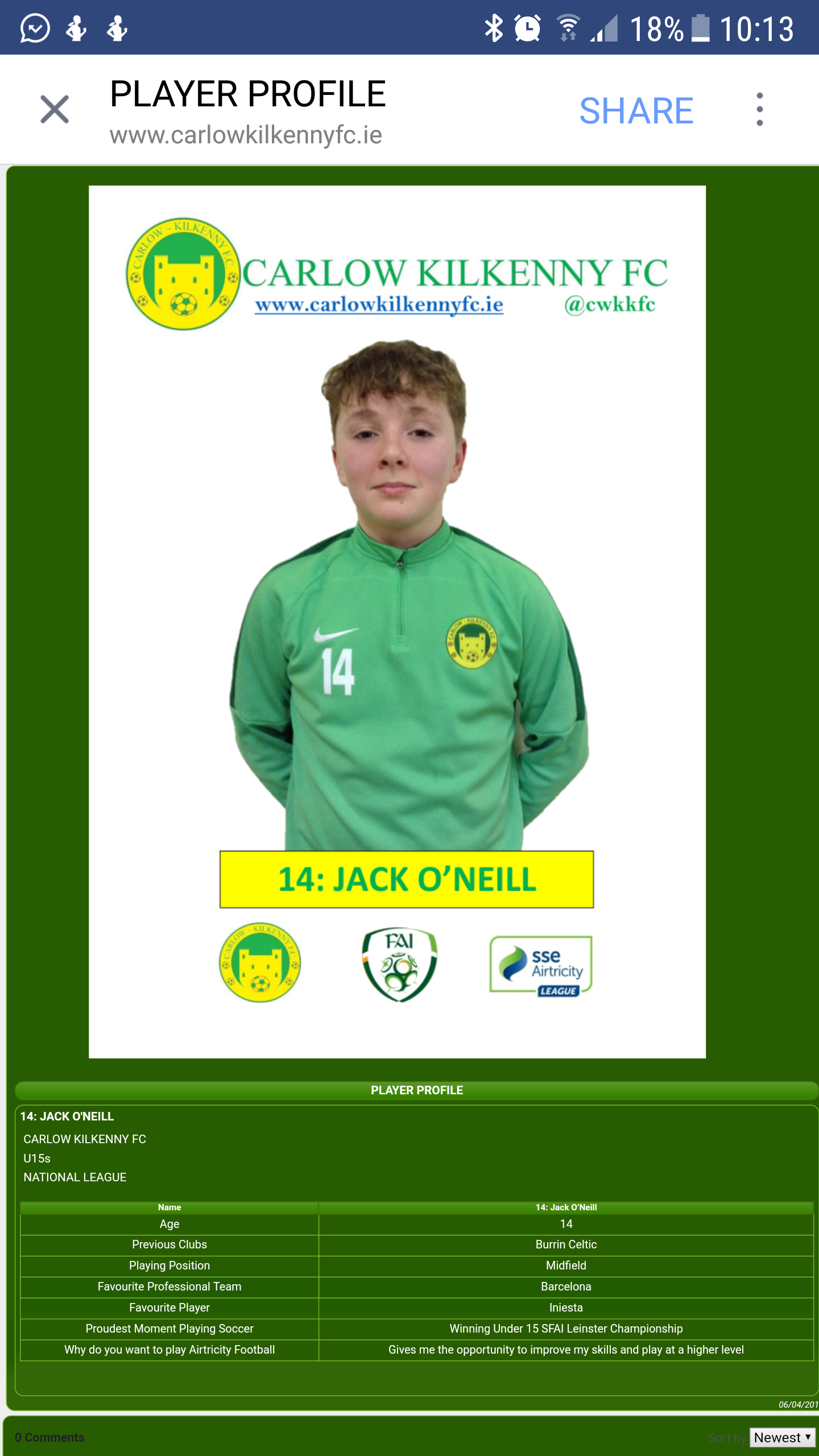 